Phụ lục IMẪU CÁC CHỨNG CHỈ CHUYÊN MÔN(Ban hành kèm theo Thông tư số 03/2020/TT-BGTVT ngày 21 tháng 02 năm 2020 của Bộ trưởng Bộ Giao thông vận tải)-----------------1. Mẫu Giấy chứng nhận khả năng chuyên môn1.1. Mẫu Giấy chứng nhận khả năng chuyên môn (mặt ngoài):(Kích thước 15 cm x 20 cm)1.2. Mẫu Giấy chứng nhận khả năng chuyên môn (mặt trong):(Kích thước 15 cm x 20 cm)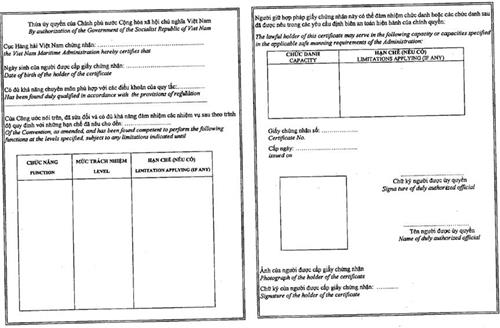 2. Mẫu Giấy công nhận Giấy chứng nhận khả năng chuyên môn2.1. Mẫu Giấy công nhận Giấy chứng nhận khả năng chuyên môn (mặt ngoài):(Kích thước 15 cm x 20 cm)2.2. Mẫu Giấy công nhận Giấy chứng nhận khả năng chuyên môn (mặt trong).(Kích thước 15 cm x 2 0cm)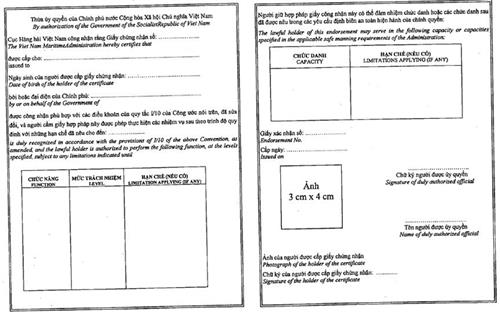 3. Mẫu Giấy xác nhận việc cấp giấy chứng nhận3.1. Mẫu Giấy xác nhận việc cấp giấy chứng nhận (mặt ngoài):(Kích thước 15 cm x 20 cm)3.2. Mẫu Giấy xác nhận việc cấp giấy chứng nhận (mặt trong):(Kích thước 15 cm x 20 cm)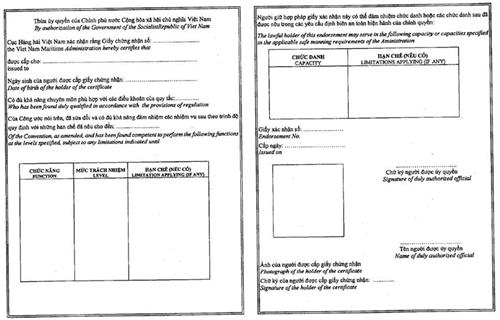 4. Mẫu Giấy chứng nhận huấn luyện viên chính4.1. Mẫu Giấy chứng nhận huấn luyện viên chính (mặt ngoài):(Kích thước 15 cm x 20 cm)4.2. Mẫu Giấy chứng nhận huấn luyện viên chính (mặt trong):(Kích thước 15 cm x 20 cm)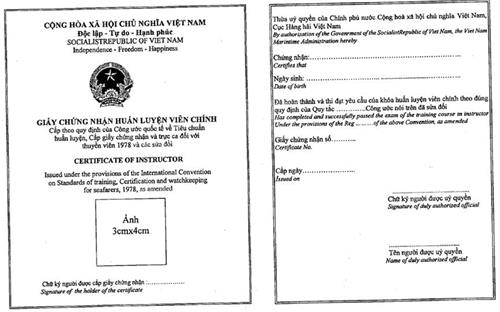 5. Mẫu Giấy chứng nhận huấn luyện nghiệp vụ cơ bản5.1. Mẫu Giấy chứng nhận huấn luyện nghiệp vụ cơ bản (mặt ngoài)(Kích thước 15 cm x 20 cm)5.2. Mẫu giấy chứng nhận huấn luyện nghiệp vụ cơ bản (mặt trong)(Kích thước 15 cm x 20 cm)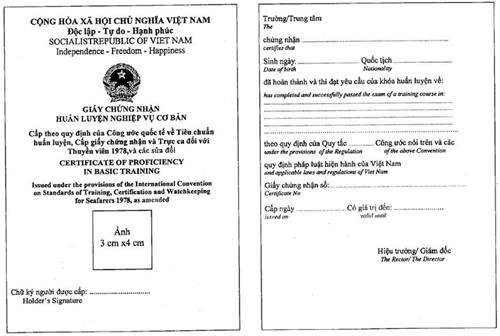 6. Mẫu Giấy chứng nhận huấn luyện nghiệp vụ đặc biệt6.1. Mẫu Giấy chứng nhận huấn luyện nghiệp vụ đặc biệt (mặt ngoài)(Kích thước 14 cm x 20 cm)6.2. Mẫu Giấy chứng nhận huấn luyện nghiệp vụ đặc biệt (mặt trong)(Kích thước 15 cm x 20 cm)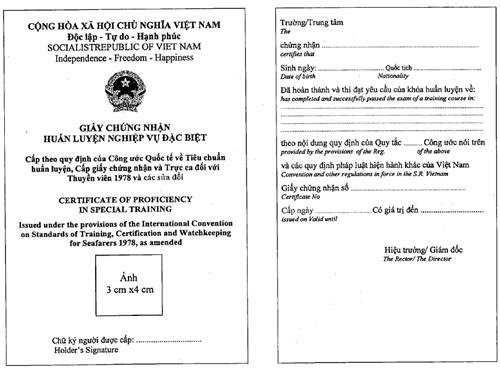 7. Mẫu Giấy chứng nhận huấn luyện nghiệp vụ chuyên môn7.1. Mẫu Giấy chứng nhận huấn luyện nghiệp vụ chuyên môn (mặt ngoài)(Kích thước 15 cm x 20 cm)7.2. Mẫu Giấy chứng nhận huấn luyện nghiệp vụ chuyên môn (mặt trong)(Kích thước 15 cm x 20 cm)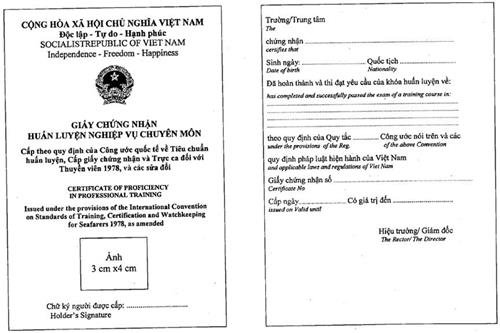 8. Mẫu Giấy chứng nhận tiếng Anh hàng hải8.1. Mẫu Giấy chứng nhận tiếng Anh hàng hải (mặt ngoài)(Kích thước 15 cm x 20 cm)         8.2. Mẫu Giấy chứng nhận tiếng Anh hàng hải (mặt trong)(Kích thước 16 cm x 21 cm)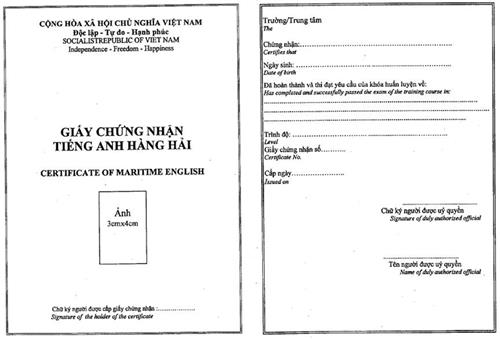 GHI CHÚ (REMARKS)Khi phục vụ trên tàu, bản gốc giấy chứng nhận này phải luôn sẵn có theo Quy tắc I/2 khoản 11 của Công ướcThe original of this certificate must be kept available in accordance with regulation I/2 paragraph 11 of the Convention while serving on a shipĐịa chỉ xác minh chứng chỉ:Certificate Verification http://qltv.dichvucong.vinamarine.gov.vn/webqltv/TraCuuDulieuTV.aspxCỘNG HÒA XÃ HỘI CHỦ NGHĨA VIỆT NAM
Độc lập - Tự do - Hạnh phúcSOCIALIST REPUBLIC OF VIET NAM
Independence - Freedom - Happiness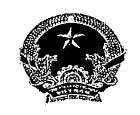 GIẤY CHỨNG NHẬN KHẢ NĂNG CHUYÊN MÔNCERTIFICATE OF COMPETENCYCẤP THEO QUY ĐỊNH CỦA CÔNG ƯỚC QUỐC TẾ VỀ TIÊU CHUẨN HUẤN LUYỆN, CẤP GIẤY CHỨNG NHẬN VÀ TRỰC CA ĐỐI VỚI THUYỀN VIÊN 1978 VÀ CÁC SỬA ĐỔIISSUED UNDER THE PROVISIONS OF THE INTERNATIONAL CONVENTION ON STANDARDS OF TRAINING, CERTIFICATION AND WATCHKEEPING FOR SEAFARERS 1978, AS AMENDEDCỤC HÀNG HẢI VIỆT NAMVIETNAM MARITIME ADMINISTRATIONGHI CHÚ (REMARKS)Khi phục vụ trên tàu bản gốc giấy công nhận này phải luôn sẵn có theo Quy tắc I/2 khoản 11 của Công ướcThe original of this endorsement must be kept available in accordance with regulation I/2 paragraph 11 of the Convention while serving on a ship.Địa chỉ xác minh chứng chỉ:Certificate Verification http://qltv.dichvucong.vinamarine.gov.vn/webqltv/TraCuuDulieuTV.aspxCỘNG HÒA XÃ HỘI CHỦ NGHĨA VIỆT NAM
Độc lập - Tự do - Hạnh phúcSOCIALIST REPUBLIC OF VIET NAM
Independence - Freedom - HappinessGIẤY CÔNG NHẬNGIẤY CHỨNG NHẬN KHẢ NĂNG CHUYÊN MÔNCERTIFICATE OF ENDORSEMENT ATTESTING THE RECOGNITION OF THE CERTIFICATE OF COMPETENCYCẤP THEO QUY ĐỊNH CỦA CÔNG ƯỚC QUỐC TẾ VỀ TIÊU CHUẨN HUẤN LUYỆN, CẤP GIẤY CHỨNG NHẬN VÀ TRỰC CA ĐỐI VỚI THUYỀN VIÊN 1978 VÀ CÁC SỬA ĐỔIISSUED UNDER THE PROVISIONS OF THE INTERNATIONAL CONVENTION ON STANDARDS OF TRAINING, CERTIFICATION AND WATCHKEEPING FOR SEAFARERS 1978, AS AMENDEDCỤC HÀNG HẢI VIỆT NAMVIETNAM MARITIME ADMINISTRATIONGHI CHÚ (REMARKS)Khi phục vụ trên tàu bản gốc giấy công nhận này phải luôn sẵn có theo Quy tắc I/2 khoản 11 của Công ướcThe original of this endorsement must be kept available in accordance with regulation I/2 paragraph 11 of the Convention while serving on a ship.Địa chỉ xác minh chứng chỉ:Certificate Verification http://qltv.dichvucong.vinamarine.gov.vn/webqltv/TraCuuDulieuTV.aspxCỘNG HÒA XÃ HỘI CHỦ NGHĨA VIỆT NAM
Độc lập - Tự do - Hạnh phúcSOCIALIST REPUBLIC OF VIET NAM
Independence - Freedom - HappinessGIẤY XÁC NHẬNVIỆC CẤP GIẤY CHỨNG NHẬNENDORSEMENT CERTIFICATE ATTESTING THE ISSUANCE OF THE CERTIFICATECẤP THEO QUY ĐỊNH CỦA CÔNG ƯỚC QUỐC TẾ VỀ TIÊU CHUẨN HUẤN LUYỆN, CẤP GIẤY CHỨNG NHẬN VÀ TRỰC CA ĐỐI VỚI THUYỀN VIÊN 1978 VÀ CÁC SỬA ĐỔIISSUED UNDER THE PROVISIONS OF THE INTERNATIONAL CONVENTION ON STANDARDS OF TRAINING, CERTIFICATION AND WATCHKEEPING FOR SEAFARERS 1978, AS AMENDEDCỤC HÀNG HẢI VIỆT NAMVIETNAM MARITIME ADMINISTRATIONGHI CHÚ (REMARKS)Địa chỉ xác minh chứng chỉ:Certificate Verification http://qltv.dichvucong.vinamarine.gov.vn/webqltv/TraCuuDulieuTV.aspxCỘNG HÒA XÃ HỘI CHỦ NGHĨA VIỆT NAM
Độc lập - Tự do - Hạnh phúcSOCIALIST REPUBLIC OF VIET NAM
Independence - Freedom - HappinessGIẤY CHỨNG NHẬN
HUẤN LUYỆN VIÊN CHÍNHCERTIFICATE OF INSTRUCTORCẤP THEO QUY ĐỊNH CỦA CÔNG ƯỚC QUỐC TẾ VỀ TIÊU CHUẨN HUẤN LUYỆN, CẤP GIẤY CHỨNG NHẬN VÀ TRỰC CA ĐỐI VỚI THUYỀN VIÊN 1978 VÀ CÁC SỬA ĐỔIISSUED UNDER THE PROVISIONS OF THE INTERNATIONAL CONVENTION ON STANDARDS OF TRAINING, CERTIFICATION AND WATCHKEEPING FOR SEAFARERS 1978, AS AMENDEDCỤC HÀNG HẢI VIỆT NAMVIETNAM MARITIME ADMINISTRATIONGHI CHÚ (REMARKS)Giấy chứng nhận này được cấp theo đề nghị tại văn bản sốThis certificate has been issued upon the proposal stated in the document ................... ngày .......... tháng ........... năm                của Hiệu trưởngNo              dated                                       of the Rector(Giám đốc) Trường/Trung tâm huấn luyện nói trên.(the Director) of the above Maritime Untversity/School/Trainmg centerĐịa chỉ xác minh chứng chỉ:Certificate Verification http://qltv.dichvucong.vinamarine.gov.vn/webqltv/TraCuuDulieuTV.aspxCỘNG HÒA XÃ HỘI CHỦ NGHĨA VIỆT NAM
Độc lập - Tự do - Hạnh phúcSOCIALIST REPUBLIC OF VIET NAM
Independence - Freedom - HappinessGIẤY CHỨNG NHẬNHUẤN LUYỆN NGHIỆP VỤ CƠ BẢNCấp theo quy định của Công ước quốc tế về Tiêu chuẩn huấn luyện, Cấp giấy chứng nhận và Trực ca đối với Thuyền viên 1978 và các sửa đổiCERTIFICATE OF PROFICIENCY
IN BASIC TRAININGIssued under the provisions of the International Convention on Standards of Training, Certification and Watchkeeping for Seafarers 1978, as amended in 2010GHI CHÚ (REMARKS)Giấy chứng nhận này được cấp theo đề nghị tại văn bản sốThis certificate has been issued upon the proposal stated in the document ................... ngày .......... tháng ........... năm                của Hiệu trưởngNo              dated                                       of the Rector(Giám đốc) Trường/Trung tâm huấn luyện nói trên.(the Director) of the above Maritime Untversity/School/Trainmg centerĐịa chỉ xác minh chứng chỉ:Certificate Verification http://qltv.dichvucong.vinamarine.gov.vn/webqltv/TraCuuDulieuTV.aspxCỘNG HÒA XÃ HỘI CHỦ NGHĨA VIỆT NAM
Độc lập - Tự do - Hạnh phúcSOCIALIST REPUBLIC OF VIET NAM
Independence - Freedom - HappinessGIẤY CHỨNG NHẬNHUẤN LUYỆN NGHIỆP VỤ ĐẶC BIỆTCấp theo quy định của Công ước quốc tế về Tiêu chuẩn huấn luyện, Cấp giấy chứng nhận và Trực ca đối với Thuyền viên 1978 và các sửa đổiCERTIFICATE OF PROFICIENCY
IN SPECIAL TRAININGIssued under the provisions of the International Convention on Standards of Training, Certification and Watchkeeping for Seafarers 1978, as amendedGHI CHÚ (REMARKS)Giấy chứng nhận này được cấp theo đề nghị tại văn bản sốThis certificate has been issued upon the proposal stated in the document ................... ngày .......... tháng ........... năm                của Hiệu trưởngNo              dated                                       of the Rector(Giám đốc) Trường/Trung tâm huấn luyện nói trên.(the Director) of the above Maritime Untversity/School/Trainmg centerĐịa chỉ xác minh chứng chỉ:Certificate Verification http://qltv.dichvucong.vinamarine.gov.vn/webqltv/TraCuuDulieuTV.aspxCỘNG HÒA XÃ HỘI CHỦ NGHĨA VIỆT NAM
Độc lập - Tự do - Hạnh phúcSOCIALIST REPUBLIC OF VIET NAM
Independence - Freedom - HappinessGIẤY CHỨNG NHẬNHUẤN LUYỆN NGHIỆP VỤ CHUYÊN MÔNCấp theo quy định của Công ước quốc tế về Tiêu chuẩn huấn luyện, Cấp giấy chứng nhận và Trực ca đối với Thuyền viên 1978 và các sửa đổiCERTIFICATE OF PROFICIENCY
IN PROFESSIONAL TRAININGIssued under the provisions of the International Convention on Standards of Training, Certification and Watchkeeping for Seafarers 1978, as amendedGHI CHÚ (REMARKS)Địa chỉ xác minh chứng chỉ:Certificate Verification http://qltv.dichvucong.vinamarine.gov.vn/webqltv/TraCuuDulieuTV.aspxCỘNG HÒA XÃ HỘI CHỦ NGHĨA VIỆT NAM
Độc lập - Tự do - Hạnh phúcSOCIALIST REPUBLIC OF VIET NAM
Independence - Freedom - HappinessGIẤY CHỨNG NHẬNTIẾNG ANH HÀNG HẢICERTIFICATE OF MARITIME ENGLISHTên cơ sở đào tạo, huấn luyện